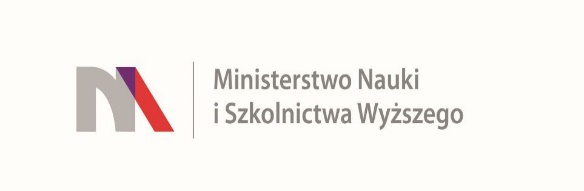 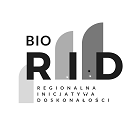 
UNIWERSYTET KAZIMIERZA WIELKIEGO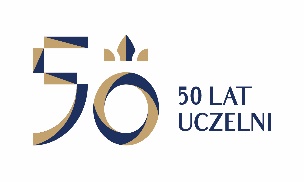 W BYDGOSZCZYul. Chodkiewicza 30, 85 – 064 Bydgoszcz, tel. 052 341 91 00 fax. 052 360 82 06NIP 5542647568 REGON 340057695www.ukw.edu.plUKW/DZP-281-D-72/2020					                                 Bydgoszcz, dn. 28.07.2020 r.Dotyczy: postępowania prowadzonego w trybie przetargu nieograniczonego na: „Dostawa fabrycznie nowej aparatury badawczej :zestaw do analizy fitoplanktonu”, nr sprawy: UKW/DZP-281-D-72/2020ODPOWIEDZI NA PYTANIADziałając na podstawie art. 38 ust. 2 ustawy Prawo zamówień publicznych (t.j.Dz. U. z 2018 r. poz. 1986 ze zm. ) Zamawiający przekazuje treść zapytań wraz z udzielonymi odpowiedziami w postępowaniu o udzielenie zamówienia publicznego na: „Dostawa fabrycznie nowej aparatury badawczej :zestaw do analizy fitoplanktonu.”Pytanie: Analizatory fitoplanktonu nie są bardzo popularnym urządzeniem kupowanym często przez naszych klientów. W związku z tym bardzo proszę o odpowiedź, czy Zamawiający dopuści przedstawienie listu referencyjnego na dostawę aparatury terenowej na dostawę sond wieloparametrowych mierzących między innymi chlorofil i fitocyjaninę oraz zestawu przepływomierzy do rzek?Odp. Tak, Zamawiający dopuści takie referencje i uzna za prawidłowe .                  Kanclerz UKWmgr Renata Malak